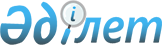 О некоторых вопросах Министерства по чрезвычайным ситуациям Республики КазахстанПостановление Правительства Республики Казахстан от 13 мая 2021 года № 315.
      Правительство Республики Казахстан ПОСТАНОВЛЯЕТ:
      1. Переименовать государственное учреждение "Кокшетауский технический институт Министерства по чрезвычайным ситуациям Республики Казахстан" в государственное учреждение "Академия гражданской защиты имени Малика Габдуллина Министерства по чрезвычайным ситуациям Республики Казахстан".
      2. Внести в некоторые решения Правительства Республики Казахстан следующие изменения:
      1) в постановлении Правительства Республики Казахстан от 15 апреля 2008 года № 339 "Об утверждении лимитов штатной численности министерств и иных центральных исполнительных органов с учетом численности их территориальных органов и подведомственных им государственных учреждений":
      в лимитах штатной численности министерств и иных центральных исполнительных органов с учетом численности их территориальных органов и подведомственных им государственных учреждений, утвержденных указанным постановлением:
      в разделе 17:
      строку:
      "
      "
      изложить в следующей редакции:
      "
      ";
      строку:
      "
      "
      изложить в следующей редакции: 
      "
      ";
      строку 
      "
      "
      изложить в следующей редакции:
      "
      ";
      строки:
      "
      "
      изложить в следующей редакции:
      "
      ";
      2) в постановлении Правительства Республики Казахстан от 23 октября 2020 года № 701 "Вопросы Министерства по чрезвычайным ситуациям Республики Казахстан": 
      в Положении о Министерстве по чрезвычайным ситуациям Республики Казахстан, утвержденном указанным постановлением:
      в перечне государственных учреждений, находящихся в ведении Министерства и его ведомств:
      пункт 4 изложить в следующей редакции: 
      "4. Академия гражданской защиты имени Малика Габдуллина Министерства по чрезвычайным ситуациям Республики Казахстан.".
      3. Министерству по чрезвычайным ситуациям Республики Казахстан в установленном законодательством порядке принять меры, вытекающие из настоящего постановления.
      4. Настоящее постановление вводится в действие со дня его подписания.
					© 2012. РГП на ПХВ «Институт законодательства и правовой информации Республики Казахстан» Министерства юстиции Республики Казахстан
				
17.
Министерство по чрезвычайным ситуациям Республики Казахстан с учетом его территориальных органов и подведомственных ему государственных учреждений, в том числе:
24 812
17.
Министерство по чрезвычайным ситуациям Республики Казахстан с учетом его территориальных

органов и подведомственных ему государственных учреждений, в том числе:
25 306
17.1
государственные учреждения, подведомственные Министерству по чрезвычайным ситуациям Республики Казахстан, в том числе:
21 662 
17.1
государственные учреждения, подведомственные Министерству по чрезвычайным ситуациям Республики Казахстан, в том числе:
22 156
3)
Кокшетауский технический институт
304
3)
Академия гражданской защиты имени Малика Габдуллина
304
5)
Служба пожаротушения и аварийно-спасательных работ,
18 833 
в том числе сотрудники органов государственной противопожарной службы
17 037 
5)
Служба пожаротушения и аварийно-спасательных работ,
19 327 
в том числе сотрудники органов государственной противопожарной службы
17 531 
      Премьер-Министр
Республики Казахстан 

А. Мамин
